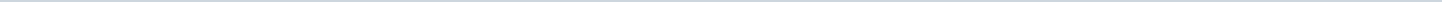 Geen documenten gevonden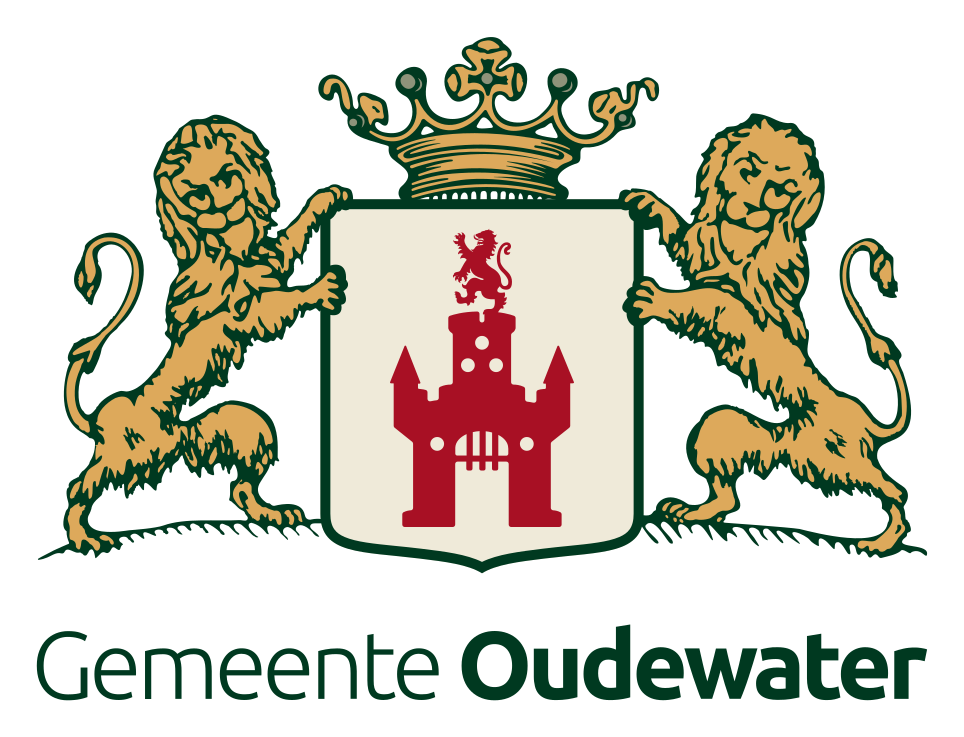 Gemeente OudewaterAangemaakt op:Gemeente Oudewater29-03-2024 07:07Schriftelijke vragen art. 32 RvO0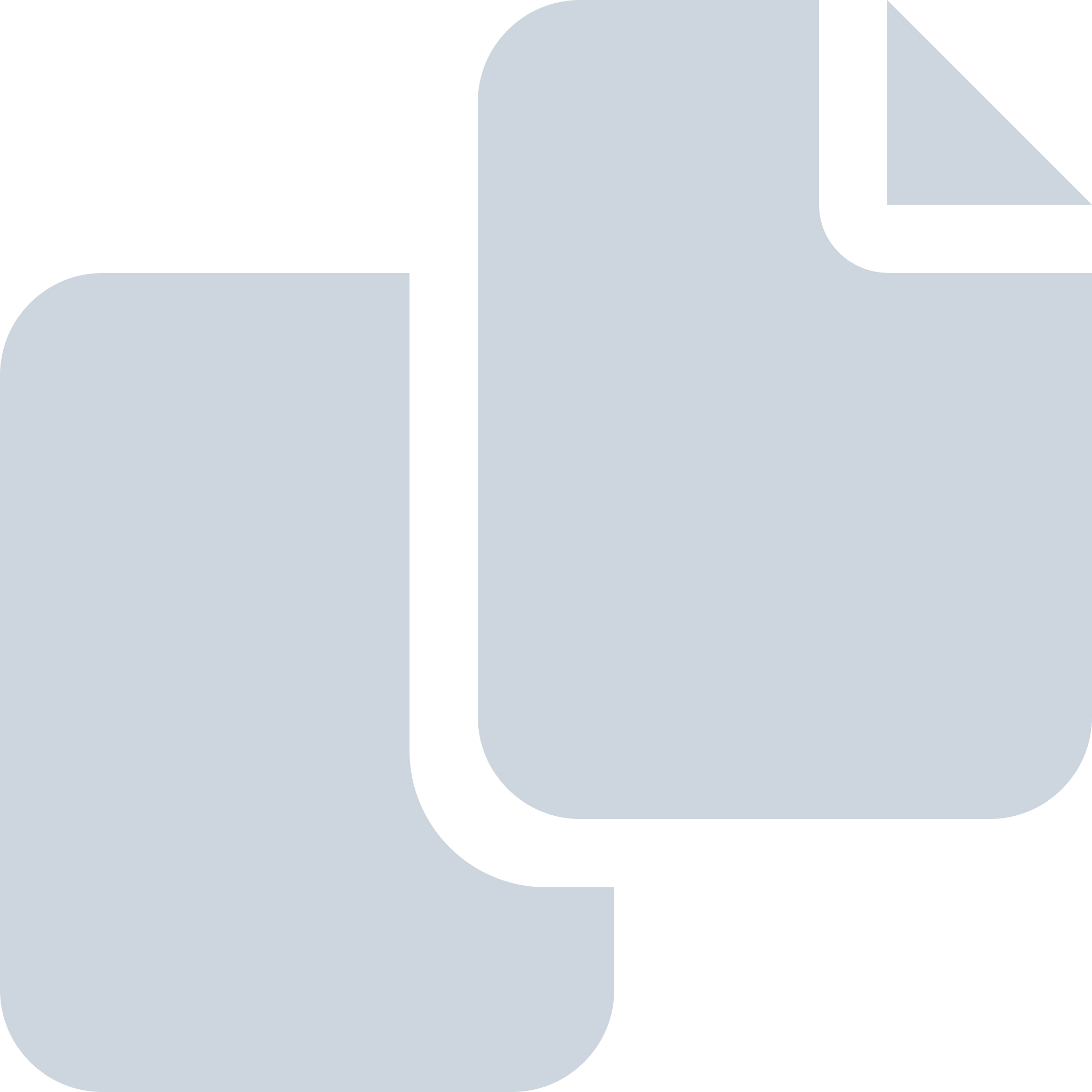 Periode: augustus 2023